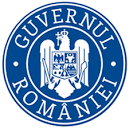 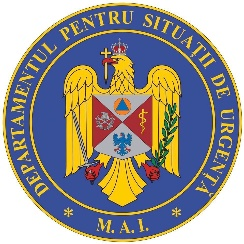 BULETIN DE PRESĂ  24februarie 2022, ora 13.00În ultimele 24 de ore au fost înregistrate10.749 cazuri noi de persoane infectate cu SARS – CoV – 2 (COVID – 19), cu 728mai puțin decât în ziua anterioară. 1.256dintre cazurile noi din 24 de oresunt ale unor pacienți reinfectați, testați pozitiv la o perioadă mai mare de 180 de zile după prima infectare.Evoluția cazurilor noi pozitive din ultimele 7 zile o găsiți în graficul de maijos.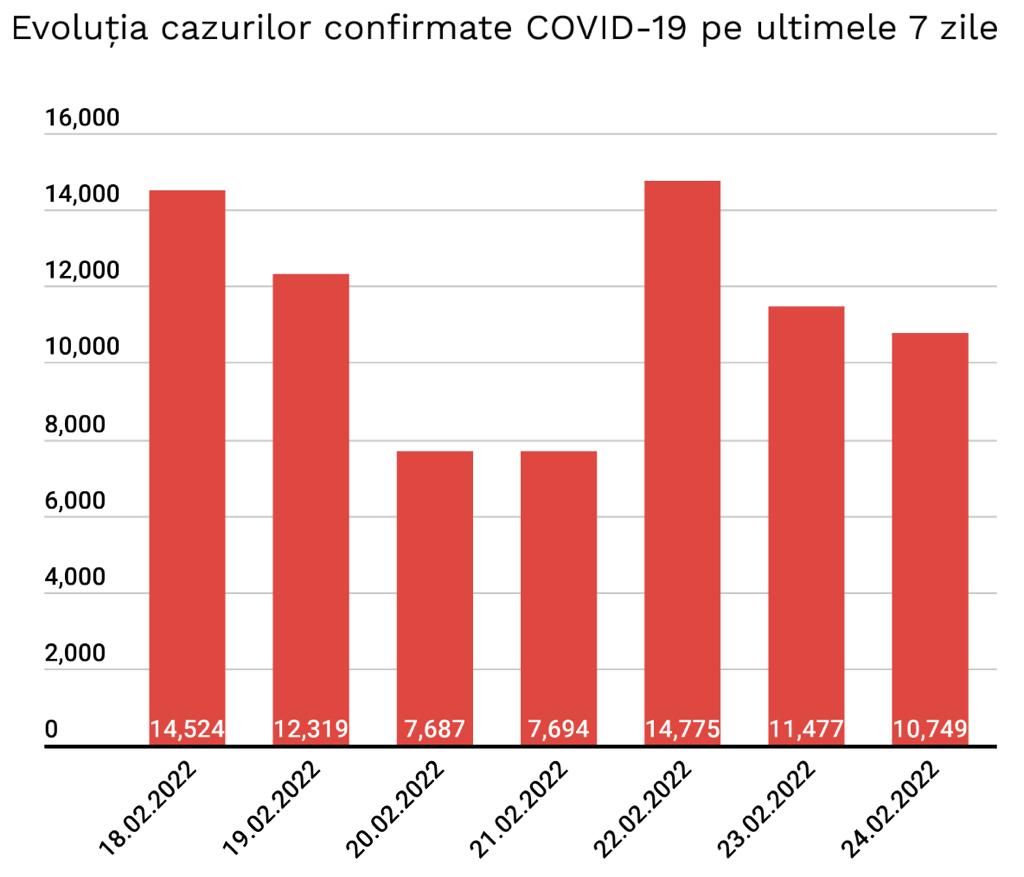 Distribuția pe județe a cazurilor per total și a celor noi o regăsiți în tabelul de mai jos. *Referitor la „cazurile noi nealocate pe județe”, facem precizarea că numărul acestora este determinat de modificările aduse platformei electronice prin care sunt raportate și centralizate rezultatele testelor pentru noul coronavirus. Astfel, conform noii metodologii, centrele de testare introduc în mod direct rezultatele testelor realizate, urmând ca de la nivelul Direcțiilor de Sănătate Publică să fie realizată ancheta epidemiologică și atribuite cazurile pozitive județului/localității de care aparțin persoanele infectate.**În ceea ce privește cazurile din străinătate, acestea sunt cazuri ale unor cetățeni care au venit în România fiind infectați în alte țări. Aceste cazuri au fost cuprinse în totalul cazurilor noi nealocate pe județe. Coeficientul infectărilor cumulate la 14 zile, raportate la 1.000 de locuitori este calculat de către Direcțiile de Sănătate Publică, la nivelul Municipiului București și al județelor. Mai jos aveți graficul realizat în baza raportărilor primite de CNCCI de la Direcțiile de Sănătate Publică: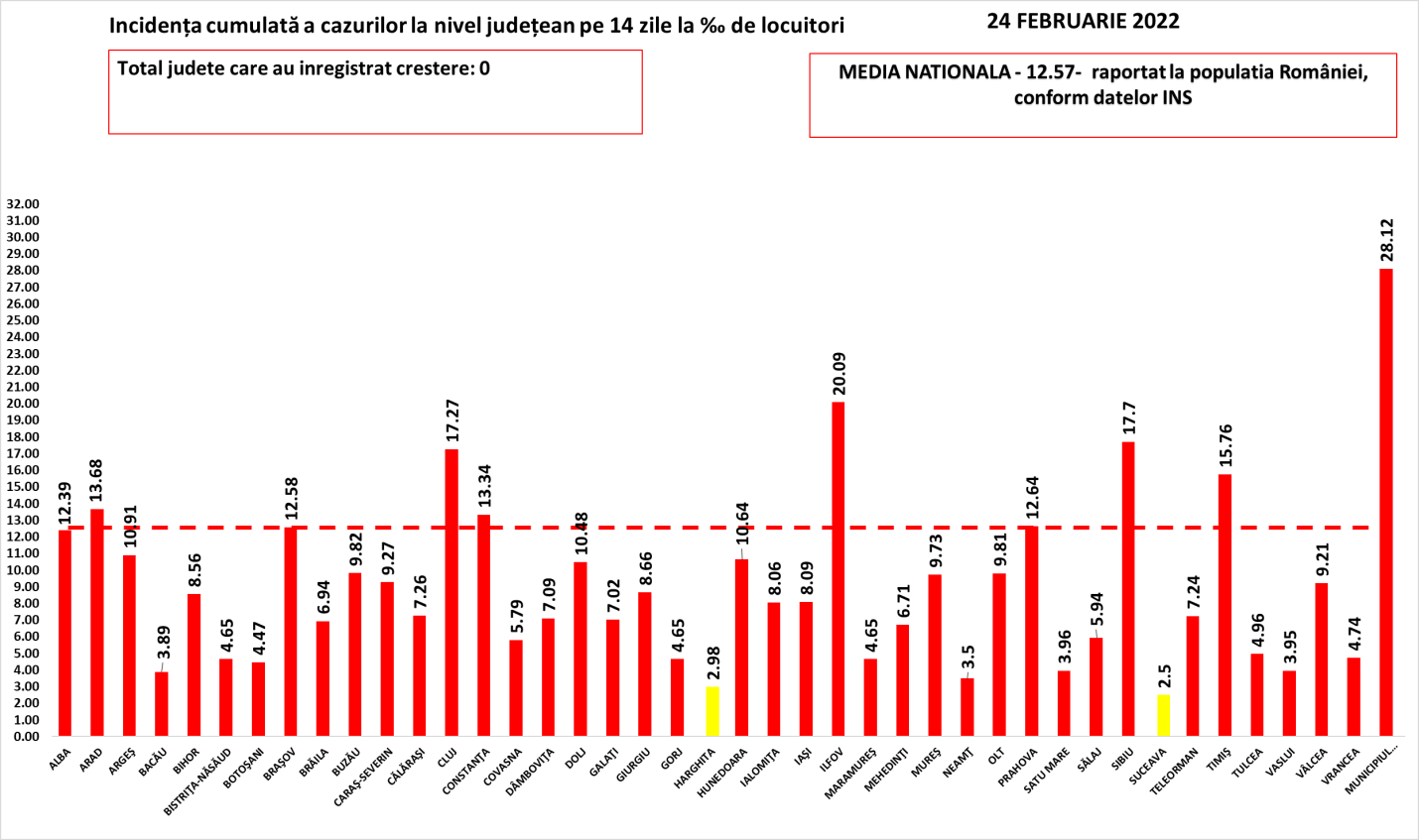 În total, până astăzi, 24februarie, pe teritoriul României au fost înregistrate 2.708.315 cazuri de infectare cu noul coronavirus (COVID – 19), dintre care 106.914sunt ale unor pacienți reinfectați, testați pozitiv la o perioadă mai mare de 180 de zile după prima infectare. 2.400.333 depacienți au fost declarați vindecați.Distinct de cazurile nou confirmate, în urma retestării pacienților care erau deja pozitivi,699 depersoane au fost reconfirmate pozitiv. Distribuția pe județe a acestor cazuri o regăsiți în tabelul de mai jos. Până astăzi,63.073depersoane diagnosticate cu infecție cu SARS – CoV – 2 au decedat.În intervalul 23.02.2022 (10:00) – 24.02.2022 (10:00) au fost raportate de către INSP115decese(59bărbați și56femei), dintre care 10 anterioare intervalului de referință, ale unor pacienți infectați cu noul coronavirus, internați în spitalele dinAlba,Argeș, Arad, Bacău, Bihor, Botoșani, Brăila, Brașov, Buzău, Călărași, Caraș-Severin, Cluj, Constanța, Covasna,Galați, Giurgiu, Gorj,Harghita, Hunedoara, Iași, Ilfov, Mehedinți, Mureș, Olt, Prahova, Sălaj, Satu Mare, Suceava, Sibiu, Teleorman, Timiș, Vasluiși Municipiul București.Dintre cele 115decese, 2 au fost înregistrate la categoria de de vârstă 40-49 de ani, 2 la categoriade vârstă 50-59 de ani, 17la categoria de vârstă 60-69 de ani, 42 la categoria de vârstă 70-79 de aniși 52 la categoria de vârstă peste 80 de ani.112 dintre decesele înregistrate sunt ale unor pacienți care au prezentat comorbidități,iar 3pacienți decedați nu au prezentat comorbidități.Din totalul de115pacienți decedați, 99 aufost nevaccinați și 16 vaccinați. Pacienții vaccinați aveau vârsta cuprinsă între grupele de vârstă 60-69 ani și peste 80 ani. 15 dintrepacienții vaccinați care au decedat prezentaucomorbidități, iar un pacient decedat nu prezenta comorbidități.
Au fost raportate10decese anterioareintervalului de referință, survenite în județele Argeș, Arad, Brăila șiBuzău, 1 în luna noiembrie 2021, 1 în luna decembrie 2021, 4 în luna ianuarie 2022 și 4 în luna februarie 2022.În unitățile sanitare de profil, numărul de persoane internate în secții cu COVID-19 este de8.040, cu 357mai puțin decât în ziua anterioară.De asemenea,la ATIsunt internate1.002 persoane, cu28 mai puțin decât în ziua anterioară. Dintre cei1.002pacienți internați la ATI,873sunt nevaccinați.Din totalul pacienților internați,450sunt minori,443 fiind internați în secții, cu 16 mai puțin decât în ziua anterioarăși 7la ATI, similar cuziua anterioară.Până la această dată, la nivel național, au fost prelucrate 12.374.451teste RT-PCR și8.508.735de teste rapide antigenice. În ultimele 24 de ore au fost efectuate18.247 deteste RT-PCR (10.295în baza definiției de caz și a protocolului medical și 7.952la cerere) și39.170 deteste rapide antigenice. Pe teritoriul României,142.750 de persoane confirmate cu infecție cu noul coronavirus sunt în izolare la domiciliu, iar 7.631 depersoane se află în izolare instituționalizată. De asemenea, 74.487 depersoane se află în carantină la domiciliu, iar în carantină instituționalizată se află o persoană.În ultimele 24 de ore, au fost înregistrate2.646 deapeluri la numărul unic de urgență 112 și 219la linia TELVERDE (0800 800 358), deschisă special pentru informarea cetățenilor.Ca urmare a încălcării prevederilor Legii nr. 55/2020 privind unele măsuri pentru prevenirea și combaterea efectelor pandemiei de COVID-19, polițiștii și jandarmii au aplicat, în ziua de 23februarie, 694de sancțiuni contravenționale, în valoare de152.000lei.De asemenea, prin structurile abilitate ale Poliției, a fost întocmit, ieri, un dosar penal pentru zădărnicirea combaterii bolilor, faptă prevăzută și pedepsită de art. 352 Cod Penal.Reamintim cetățenilor că Ministerul Afacerilor Interne a operaționalizat, începând cu data de 04.07.2020, o linie TELVERDE (0800800165) la care pot fi sesizate încălcări ale normelor de protecție sanitară.Apelurile sunt preluate de un dispecerat, în sistem integrat, și repartizate structurilor teritoriale pentru verificarea aspectelor sesizate.În ceea ce privește situația cetățenilor români aflați în alte state,23.895 de cetățeni români au fost confirmați ca fiind infectați cu SARS – CoV – 2 (coronavirus): 2.557 în Italia, 16.951 în Spania, 209 în Marea Britanie, 138 în Franța, 3.127 în Germania,  99 în Grecia, 49 în Danemarca, 37 în Ungaria, 28 în Olanda, 2 în Namibia,  12 în SUA, 11 în Suedia,  151 în Austria, 22 în Belgia, 6 în Japonia, 2 în Indonezia, 75 în Elveția, 8 în Turcia, 2 în Islanda, 2 în Belarus, 8 în Bulgaria,51 în Cipru, 8 în India, 8 în Ucraina, 14 în Emiratele Arabe Unite, 18 în Republica Moldova, 3 în Muntenegru, 218 în Irlanda, 5 în Singapore, 5 în Tunisia, 14 în Republica Coreea, 2 în Bosnia și Herțegovina, 4 în Serbia, 14 în Croația, 6 în Portugalia, 6 în Polonia, 2 în Georgia, 2 în Turkmenistan, 2 în Costa Rica și câte unul în Argentina, Luxemburg, Malta, Brazilia, Kazakhstan, Republica Congo, Qatar, Vatican, Egipt, Pakistan, Iran, Slovenia, Federația Rusă, Finlanda,Kuweit, Nigeria și Mexic. De la începutul epidemiei de COVID-19 (coronavirus) și până la acest moment, 201 cetățeni români aflați în străinătate, 40 în Italia, 19 în Franța, 43 în Marea Britanie, 60 în Spania, 14 în Germania, 2 în Belgia, 3 în Suedia, 5 în Irlanda, 2 în Elveția, 3 în Austria, unul în SUA, unul în Brazilia, unul în Republica Congo, unul în Grecia, unul în Iran, unul în Polonia, unul în Bulgaria, unul în Nigeria, unul în Turcia și unul în Croația au decedat.Dintre cetățenii români confirmați cu infecție cu noul coronavirus, 798 au fost declarați vindecați: 677 în Germania, 90 în Grecia, 18 în Franța, 6 în Japonia, 2 în Indonezia, 2 în Namibia, unul în Luxemburg, unul în Tunisia și unul în Argentina.Notă: aceste date sunt obținute de misiunile diplomatice și oficiile consulare ale României în străinătate, fie de la autoritățile competente din statele de reședință, în măsura în care aceste date fac obiectul comunicării publice, fie în mod direct de la cetățenii români din străinătate.Le reamintim cetățenilor să ia în considerare doar informațiile verificate prin sursele oficiale și să apeleze pentru recomandări și alte informații la linia TELVERDE - 0800.800.358. Numărul TELVERDE nu este un număr de urgență, este o linie telefonică alocată strict pentru informarea cetățenilor și este valabilă pentru apelurile naționale, de luni până vineri, în intervalul orar 08.00 – 20.00. De asemenea, românii aflați în străinătate pot solicita informații despre prevenirea și combaterea virusului la linia special dedicată lor, +4021.320.20.20.În continuare vă prezentăm situația privind infectarea cu virusul SARS – CoV – 2 la nivel european și global:În intervalul 10 februarie 2022– 17 februarie 2022, au fost raportate 103.295.893 de cazuri în UE / SEE. Cele mai multe cazuri au fost înregistrate în Franţa, Italia, Spania și Germania. Începând din 15 decembrie 2020, CEPCB a întrerupt publicarea datelor privind numărul cazurilor confirmate și numărul cetățenilor decedați, atât în UE / SEE, Regatul Unit, Monaco, San Marino, Elveția, Andorra, cât și la nivel global. Aceste raportări sunt actualizate săptămânal.   Sursă: Centrul European pentru Prevenirea și Controlul Bolilor (CEPCB) (https://www.ecdc.europa.eu/en)  * Datele referitoare la numărul persoanelor vindecate, raportate zilnic în mod defalcat pe state și la nivel global, au încetat să fie prelucrate și comunicate de către centrul specializat în agregarea datelor de acest tip, respectiv Johns Hopkins CSSE. ** Datele din paranteze reprezintă numărul de cazuri noi, în intervalul 10 februarie 2022– 17 februarie 2022.*** CEPCB precizează că actualizările la nivel național sunt publicate pe coordonate diferite de timp și procesate ulterior, ceea ce poate genera discrepanțe între datele zilnice publicate de state și cele publicate de CEPCB.Grupul de Comunicare StrategicăNr. crt.JudețNumăr de cazuri confirmate(total)Număr de cazuri nou confirmateIncidența  înregistrată la 14 zile1.Alba50.90424412,392.Arad64.81328313,683.Argeș71.44528610,914.Bacău58.7291293,895.Bihor77.9521578,566.Bistrița-Năsăud28.559864,657.Botoșani34.524644,478.Brașov101.57531812,589.Brăila29.8701576,9410.Buzău38.2192119,8211.Caraș-Severin28.1091399,2712.Călărași24.4591017,2613.Cluj145.74382317,2714.Constanța109.08740713,3415.Covasna18.491755,7916.Dâmbovița49.7371767,0917.Dolj67.22932910,4818.Galați60.0722127,0219.Giurgiu26.9041748,6620.Gorj21.001694,6521.Harghita20.860302,9822.Hunedoara53.88819710,6423.Ialomița25.9751348,0624.Iași104.3785438,0925.Ilfov111.44857620,0926.Maramureș48.397474,6527.Mehedinți20.670716,7128.Mureș59.3232439,7329.Neamț44.3221043,5030.Olt36.4141669,8131.Prahova92.50039812,6432.Satu Mare31.293693,9633.Sălaj25.503465,9434.Sibiu72.26296217,7035.Suceava56.468842,5036.Teleorman31.9561907,2437.Timiș139.99454715,7638.Tulcea19.957554,9639.Vaslui34.8591113,9540.Vâlcea38.8741609,2141.Vrancea25.118724,7442.Mun. București497.822350728,1243.Din străinătate**4.0611544.Cazuri noi nealocate pe județe4.551*-2018 TOTAL TOTAL2.708.31510.749 Nr. Crt.JUDEȚProbe pozitive la retestare1ALBA272ARAD293ARGEŞ174BACĂU135BIHOR76BISTRIŢA-NĂSĂUD07BOTOŞANI28BRAŞOV139BRĂILA410BUZĂU1611CARAŞ-SEVERIN1212CĂLĂRAŞI813CLUJ1714CONSTANŢA3115COVASNA316DÂMBOVIŢA417DOLJ2618GALAŢI1319GIURGIU1320GORJ1021HARGHITA522HUNEDOARA1323IALOMIŢA524IAŞI3825ILFOV2726MARAMUREŞ327MEHEDINŢI328MUREŞ1229NEAMŢ530OLT1731PRAHOVA3332SATU MARE533SĂLAJ134SIBIU735SUCEAVA936TELEORMAN2337TIMIŞ2938TULCEA039VASLUI340VÂLCEA1241VRANCEA342MUNICIPIUL BUCUREŞTI181TOTAL699ŢARACAZURI CONFIRMATEDECEDAȚIRegatul Unit18.348.029    (+544.704) 159.605  (+1287)Franţa     21.877.555    (+837.916) 135.579  (+1965)Spania10.734.945    (+239.661)   96.706  (+1663)Italia12.265.343    (+417.907)  151.962  (+2066)Germania13.034.434  (+1.266.306)             120.720  (+1270) SITUAȚIE GLOBALĂ LA 17 FEBRUARIE 2022SITUAȚIE GLOBALĂ LA 17 FEBRUARIE 2022CAZURI CONFIRMATEDECEDAȚI411.553.140 (+17.069.183)5.829.356(+75.557)